___18.06.2015___										№___129___О закреплении ответственных организацийза избирательными участкамиВ целях  обеспечения конституционных прав граждан на участие в выборах и содействия в реализации полномочий избирательных комиссий по организации, обеспечению подготовки и проведению выборов Главы муниципального образования «Поселок Айхал» Мирнинского района Республики Саха (Якутия) 13 сентября 2015 года:Закрепить следующие организации поселка за избирательными участками на территории муниципального образования «Поселок Айхал»:Айхальский ГОК (Санатулов Р.Ш.)  за Алмазнинским избирательным участком (здание ЦДОД «Надежда») и Сытыканским избирательным участком (столовая МБОУ СОШ №5);Амакинская ГРЭ (Павленко И.Я.) за Айхальским избирательным участком (2 этаж МБОУ СОШ №5);Айхальский СМТ (Смирнов А.С.) за Юбилейнинским избирательным участком (здание МБОУ СОШ №23);МУП «АПЖХ» (Жувак Г.А.) за Моркокинским избирательным участком (здание конторы ПТЭС п. Дорожный, ул. Иванова, д.4).Председателю поселковой комиссии по содействию выборам, проводимым на территории муниципального образования «Поселок Айхал» (Возная О.В.) довести информацию до ответственных организаций;Данное Постановление разместить на официальном сайте Администрации МО «Поселок Айхал» мо–айхал.рфКонтроль исполнения настоящего Постановления оставляю за собой. Глава Администрации							     В.Д. ШайкинСаха РеспубликатаМииринэй улууhунАйхал бөhүөлэгинМуниципальнай тэриллиитинД Ь А h А Л Т А Т АУУРААХ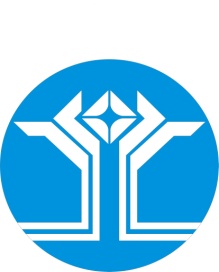 А Д М И Н И С Т Р А Ц И ЯМуниципального образования«Поселок Айхал»Мирнинского районаРеспублика Саха (Якутия)ПОСТАНОВЛЕНИЕ